ArgumentaciónGuía No. 7 de actividades para realizar en casa4to medio Electivo HumanistaEn la guía anterior nos hicimos las siguientes preguntas: ¿Qué entendemos por “cultura global? ¿Cómo afectan estos procesos a las culturas locales? ¿Cuáles son las ventajas y desventajas de estos procesos? Para responder a ello, introduciremos los conceptos de Globalización, Diversidad y Homogeneidad.Conceptos para comprender el concepto de “Cultura Global”Globalización: Es un sistema de interconexión de distintos ámbitos, principalmente económicos y culturales, una sociedad del conocimiento, donde la inmediatez de las comunicaciones y la difusión de un modelo cultural occidental se busca superponer sobre otras formas de relacionarnos e interpretar el mundo.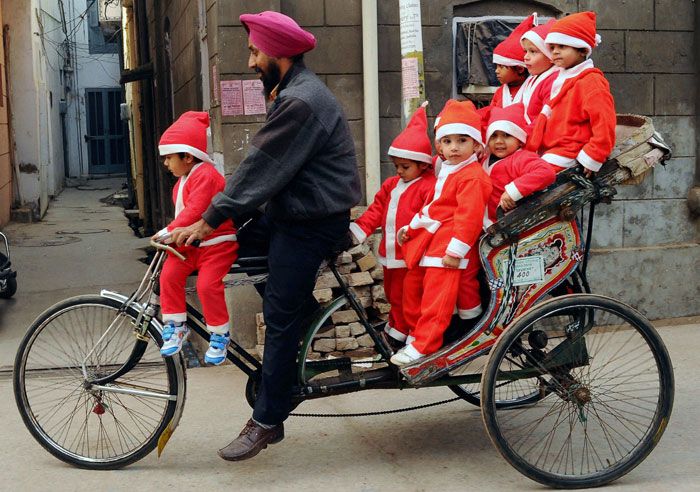 En el año 1931 el dibujante Haddon Sundblom, por encargo de la agencia de publicidad de Coca Cola, creó a Papá Noel tal y como lo conocemos al día de hoy. La imagen es de la festividad de Navidad en India.2) Diversidad:  Culturalmente, este concepto es fundamental para la vitalidad y fortaleza de las sociedades humanas, además es un ente muy importante para la capacidad innovadora de cualquier sistema viviente. En la diversidad cultural se observa toda la variedad, la experiencia y el potencial creativo del ser humano. 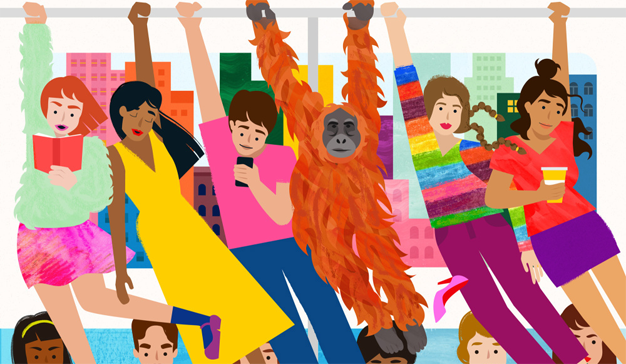 3) Homogeneidad: Culturalmente, una sociedad homogénea sería en la cual todos sus miembros son iguales, pertenecen a un mismo grupo de características raciales, comulgan un mismo idioma, comparten creencias y costumbres por igual. Una desventaja de este modelo sería la perdida de la identidad individual o local, superponiendo un modelo global. No obstante, este proceso ha beneficiado algunas políticas de protección social entre las naciones: el respeto universal a los Derechos Humanos, por ejemplo.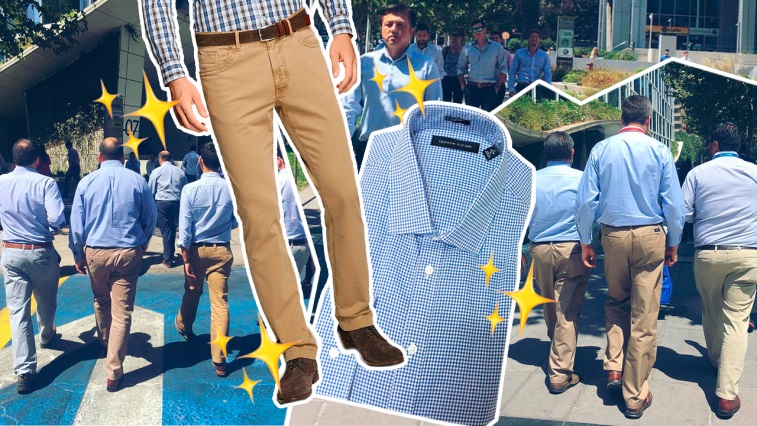 Imagen de portada del https://www.instagram.com/vistelocondes/ el cual propone la homogeneidad de la vestimenta de oficinista del barrio alto de Santiago, a través del uso reiterado de camisas celestes y pantalones en tonos café.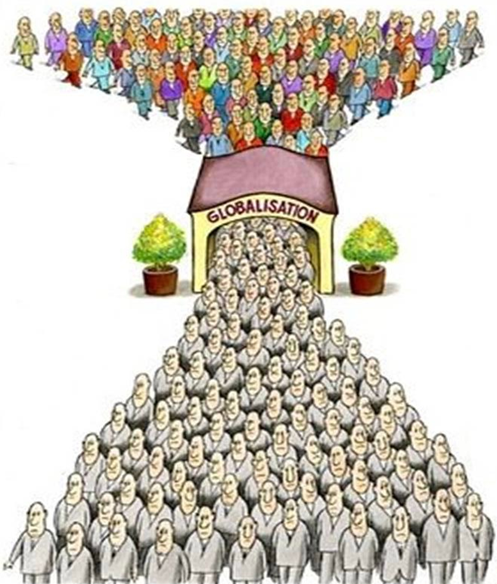 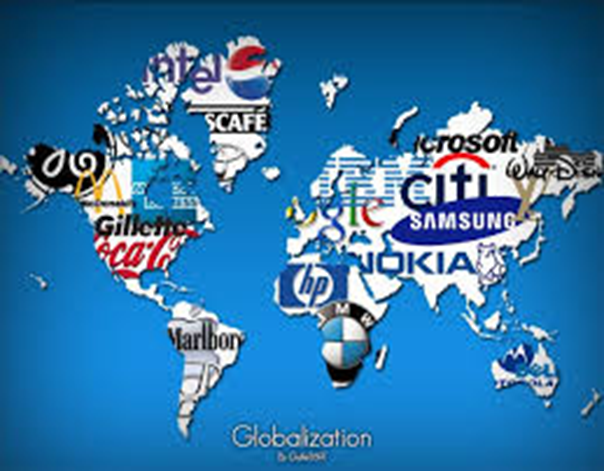 ¿Estas de acuerdo con los siguientes aspectos presentados con respecto a la “Cultura global”?ACTIVIDAD: Reflexión y desarrolloAhora que manejas estos conceptos, te propongo repensar la apreciación sobre tu cultura local, la cultura nacional y el desarrollo de una cultura global. Para ello, realice los siguientes ejercicios.1) Elabora una opinión personal en base a cómo la globalización ha afectado la cultura de nuestro país en los últimos años. Para ello, deberás utilizar los conceptos de homogeneidad y diversidad. _________________________________________________________________________________________________________________________________________________________________________________________________________________________________________________________________________________________________________________________________________________________________________________________________________________________________________________________________________________________________________________________________________________________________________________________________________________________________________________________________________________2) En términos comparativos: ¿Cuáles son las desventajas y las ventajas que tendría el asumir una cultura global? ¿Crees que esto sea posible? Fundamenta tus respuestas._______________________________________________________________________________________________________________________________________________________________________________________________________________________________________________________________________________________________________________________________________________________________________________________________________________________________________________________________________________________________________________________________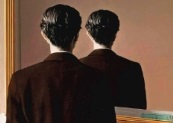 Ve esta cuarentena como una oportunidad de repensar tu energía hacia tu interior Nombre:Curso:Curso:Fecha:Objetivos:OA4: Valorar la diversidad de interpretaciones y la universalidad de los símbolos.Contenidos:Cultura GlobalConceptosAspectosContenidos:Cultura GlobalConceptosAspectosHabilidades:ComprenderAnalizarAsociarDefinirReflexionarDeducirInferirArgumentarINSTRUCCIONES GENERALES: Lea atentamente las instrucciones de la actividad y analice la gestión de su trabajo a partir de lo que propone la actividad en conjunto con su propia reflexión.Si le falta espacio para responder  o realizar la actividad requerida, ocupe el reverso de las hojas.INSTRUCCIONES GENERALES: Lea atentamente las instrucciones de la actividad y analice la gestión de su trabajo a partir de lo que propone la actividad en conjunto con su propia reflexión.Si le falta espacio para responder  o realizar la actividad requerida, ocupe el reverso de las hojas.INSTRUCCIONES GENERALES: Lea atentamente las instrucciones de la actividad y analice la gestión de su trabajo a partir de lo que propone la actividad en conjunto con su propia reflexión.Si le falta espacio para responder  o realizar la actividad requerida, ocupe el reverso de las hojas.INSTRUCCIONES GENERALES: Lea atentamente las instrucciones de la actividad y analice la gestión de su trabajo a partir de lo que propone la actividad en conjunto con su propia reflexión.Si le falta espacio para responder  o realizar la actividad requerida, ocupe el reverso de las hojas.#QUÉDATEENCASA#QUÉDATEENCASASi tiene dudas consulte vía mail a rcarrillo@sanfernandocollege.clHorario de atención: Lunes, martes y miércoles. De 10:00 a 12:00hrs.No olvides incorporar tu nombre, curso y consulta correspondiente.Atte. Profesora Rosa Carrillo.Si tiene dudas consulte vía mail a rcarrillo@sanfernandocollege.clHorario de atención: Lunes, martes y miércoles. De 10:00 a 12:00hrs.No olvides incorporar tu nombre, curso y consulta correspondiente.Atte. Profesora Rosa Carrillo.